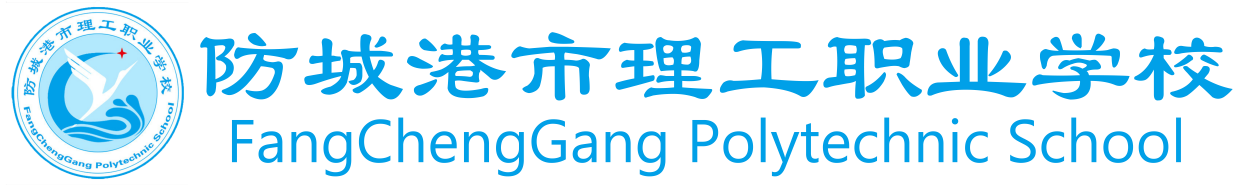 人才培养方案专业名称   汽车运用与维修 专业性质      中职        专业类别     道路运输类   专业代码      700206     基本学制       三年      招生对象    初中毕业生   防城港市理工职业学校二○二二年一月专业名称与专业代码汽车运用与维修专业代码：700206入学要求初中毕业生或具同等学历者修业年限三年职业面向职业面向接续专业高  职：汽车检测与维修技术专业、汽车运用技术本  科：交通运输、汽车服务培养目标与培养规格培养目标本专业主要面向整车销售与零配件销售、汽车维修、美容与装饰等企事业单位，培养在生产、服务第一线从事汽车维修工、整车和零配件销售员、汽车美容与装饰工等工作，具有较强实际操作能力的高素质劳动者和技能型专门人才。培养规格本专业所培养的人才应具有以下知识、技能与态度；具有良好的社会公和职业道德，有较强的社会主义民主和法制观念；具有必备的文化基础知识，主要包括德育、语文、数学、英语、计算机应用基础、体育等；具有本专业必需的汽车机械基础汽车电工和电子、汽车识图等基本知识；具响本专业所必须的专业基础理论知识和技能，包括汽车构造、检测、维护、修理、养护、装璜美容和汽车销售的知识和技能；能够分析和解决本专业的一股技术问题（如汽车诊断、检测等），具有初步的工作计划、组织、实施和评估能力；了解汽车运用与维修的前沿技术和发展力向，具备学习能力；了解汽车维修及汽车相关行业企业的生产过程，具有初步的企业生产经验；掌握汽车维修企业1～2个工作岗位所需的业务知识、基本技能，并具有初步经验，取得相应的中级职业资格证书；具有良好的人际交流能力、团队合作精神和客户服务意识；具有安全生产、环境保护以及汽车维修等法规的相关知识和技能。课程设置及要求本专业课程设置分为公共基础课和专业技能课。公共基础课包括德育课，文化课，体育与健康，艺术（或音乐、美术），以及其他自然科学和人文科学类基础课。专业技能课包括专业核心课和专业（技能）方向课，实习实训是专业技能课教学的重要内容，含校内外实训、跟岗实习、顶岗实习等多种形式。公共基础课专业技能课专业基础课专业核心课专业（技能）方向课（1）专业技能方向1   汽车机电维修（2）专业技能方向2    汽车商务（3）专业技能方向3     汽车美容与装饰综合实训本专业课程采用理实一体化形式授课，每门课程结束应安排至少一次的综合实训内容，其考核形式可以采用随堂考核的形式进行。跟岗、顶岗实习（1）实习内容了解当前汽车的发展情况，掌握汽车各种维护（日常维护、一级维护、二级维护）内容及流程；熟练各种汽车专用设备和仪器的使用；了解汽车美容与装饰的保养、运行和维护等技术；了解汽车产品的营销与技术服务等工作的知识和技能；掌握4S店的汽修流程作业；掌握汽车的生产、安装、调试、运行、维修与检测等工作的职业规范，具有较强的敬业精神和吃苦耐劳精神，在实习结束完成实习报告。（2）实习时间实施“1+0.5+1+0.5”人才培养模式，安排学生在第三学期和第六学期进行，分2次按年级组织学生到各企事业等用人单位进行跟岗、顶岗生产实习。（3）实习地点广西区内各个卡泰克合作的4S店、防城港市内各汽车销售公司、汽车修理厂等相关企业，实习岗位与所学专业面向的岗位群相匹配。（4）成绩考核考核成绩由技能考核成绩、操行考核成绩、实习报告成绩三部分组成。技能考核：占考核成绩60%，由企业根据学生在企业的工作态度和所掌握的专业技能进行综合评定。操行考核：占考核成绩20%，根据学生在实习中的认识态度、实际表现、遵守规章制度和劳动纪律等综合情况评定。实习报告：占考核成绩20%，根据学生总结能力予以评定。实习报告中包括实习计划、执行情况和实习体会，要求学生能结合专业知识，找出本岗位工作中存在的问题和不足，分析原因并提出解决问题的措施和建议。（5）组织管理制定实习大纲、实习计划和签订跟岗、顶岗生产实习协议。学校应与实习单位共同制定实习大纲，对实习的岗位和要求以及每个岗位实习的时间等提出明确的指导性意见，并签订书面协议，协议书必须明确学生劳动保险的投保人。落实实习前的各项组织工作。通过召开学生动员会和家长会做好细致的组织发动工作，提出具体的实习纪律和要求以及注意事项，并与学生家长签订书面实习协议。在同一单位顶岗实习的学生数如超过20人，学校要安排不少于1名以上的专职人员到实习单位实施全程管理和服务；学生数如超过100人，学校派出的专职管理人员不能少于2人。实习单位也要指定专门的师傅担任指导。加强实习管理。学校要设立由学校领导、专业教师、企业相关人员组成的实习管理机构，明确职责。定期或不定期到各实习点巡回检查，发现问题及时纠正。学校实习专职管理人员主要职责：管理实习生、及时与企业沟通、定期向学校汇报等。学生要定期写出实习情况书面汇报交实习专职管理人员。建立完善的学生实习考核评定机制，建立学生实习档案，将实习考核成绩作为学生毕业的必备条件。（6）安全保障加强对学生的劳动纪律、安全（人身安全、交通安全、食品卫生安全、生产安全等）、生产操作规程、自救自护和心理健康等方面的教育，提高学生的自我保护能力。学生必须具有安全保障，学校一律不得组织未办理劳动保险的学生参加跟岗、顶岗生产实习。教学安排与总体安排教学安排教学活动时间分配表（按周分配）（二）课程总体安排安排本专业三年总学时为3601学时，其中文化基础课1107学时，占30.7%，专业技能课1495学时，专占41.5%；跟岗实习与顶岗生产实习1000学时，占27.8%。学校可以根据自身实际上下浮动，但要达到基本的教学要求。实施保障师资队伍1.总体要求（1）公共基础课教师应具有与任教课程对口的全日制本科及以上学历，并取得中等学校教师资格。（2）专业课专任教师应具有与任教专业对口的本科及以上学历，并取得中等职业学校教师资格和任教专业相应的职业资格证。专业教学团队中有一定比例的兼职教师，兼职教师应是本区域或本行业的现场专家。（3）实习指导教师应具有与任教专业对口的专科及以上学历，并取得高级工及以上职位资格。2.授课教师要求主要公共基础课程教师应具备公共基础课程教师的基本条件。专业基本能力课程授课教师应具备专业课程专任教师的基本条件，还应有任教本专业两年以上的教学经历或企业实践经历。3.教师进修培训要求（1）专任教师每两年必须参加两个月及以上企业实践或社会实践。（2）专业课专任教师每五年必须参加一次国家级或区级培训。公共课教师应参加教育教学或新技术的培训。（3）专任教师每年必须参加一次校外教育教学研究活动。（二）教学设施我校目前校内实训场地总面积近7750平方米，本专业普通教室和专业实训室基本配备有多媒体教学平台，现有教学设备设施总值达1200万元，设置各类实训室共12间，基本满足本专业教学需要。设有整车实训室2间，可同时容纳3个教学班、洗车实训室1个，可容纳1个教学班、营销实训室1间，可容纳1个教学班、四轮定位仪2个，可容纳1个教学班、发动机实训室2个，可容纳2个教学班、底盘实训室2个，可容纳2个教学班、新能源实训室3个，可容纳3个教学班、电工实训室1个，可容纳1个教学班、电器实训室1个，可容纳1个教学班。校外实训与汽车卡泰克开展合作实习，可提供实习岗位90个；还有防城港内其他4S店合作，可提供实习岗位100个左右。（三）教学资源1.教材选用优先选用“教育部规划教材”，教育部各专业教学指导委员会推荐的教材，国家级、省部级获奖教材，近三年出版的新教材，以及有较高水平的自编教材和与行业企业合作开发的实训教材。2.其他教学资源教学录像、习题试题、教参教辅、学校网站、网络教学平台、互联网资源等。（四）教学方法积极改革教学方法，采用“任务驱动法”、“四段教学法”、“理实一体化教学方法”等切实提高课堂教学质量。积极探索“岗位工作过程化”的项目教学模式，围绕岗位实际操作工作流程，以一个全真的职业环境，分组进行角色、岗位演练，让学生在做中学，学中做，体验探索学习的过程，感受成功喜悦，让学生通过完成项目任务获取新知识、掌握新技能，训练学生业务操作能力，培养学生适应岗位能力，达到学以致用目的。（五）学习评价在考核方式上，建立体现评价主体、评价方式、评价过程的多元化评价体系，积极吸纳企业参与学生的考核评价，通过多样式的考核方式，实现对学生专业技能和职业素养的综合评价。注重过程评价与结果评价相结合，结果评价由笔试和实操两部分组成。笔试主要考核学习者对本课程的基本概念和基本知识掌握程度；实操主要考核学习者对专业知识的实际应用能力。  1.课程教学考核 （1）考试课程：学习成绩是根据学生期末考试成绩、期中考试成绩和平时成绩（包括平时考勤、完成实验、课外作业、课堂讨论、平时测验等）综合评定。基本原则：进行期中考试的课程，期末考试成绩占60%、期中考试及综合测验成绩占30%、平时成绩占10%，其中实训实验比重较大的课程可期末考试成绩占60%，实训实验成绩占30%，平时成绩占10%；（2）考查课程：学习成绩根据平时成绩和阶段性测验成绩综合评定。平时成绩可根据学生出勤、听课、作业、课堂讨论等情况评定，一般测验成绩占总成绩的60%，平时成绩占40%（出勤为20%、听课、作业、课堂讨论等为20%）。 综合实训课程按实际操作成绩评定。2.实践教学环节课程考核 实习考核成绩由学生自评、企业考核、实习报告和实习带队教师考评四部分组成。 （1）学生自评：占考核成绩30%，由学生根据自己在企业的工作态度和掌握的专业技能进行综合评定。 （2）企业考核：占考核成绩50%，由企业根据学生在企业的工作态度和工作任务完成情况进行综合评定。 （3）实习报告：占考核成绩10％，根据学生总结能力予以评定。实习报告中应包括实习计划的执行情况、质量分析与评估、存在问题与解决措施、经验体会与建议等。 （4）实习教师考评：占考核成绩10%，由实习教师根据学生在企业的工作态度、遵守纪律和掌握的专业技能进行综合评定。（六）质量管理1.根据教育部、省教育厅有关文件精神,围绕学校人才培养目标和要求,遵循教育教学规律,组织制订教学管理规章制度、各教学环节的质量标准。2.建立健全学校教学质量监控与保障体系,规范教学工作的各个环节,对教学工作的全过程、各环节,全方位地进行监督、检查、检测和评估。3.建立健全教学质量信息反馈网络,对教学过程进行有效调控和优化,切实提高教学质量。4.深化产教融合、校企合作，与行业企业共建人才质量培养评价体系。毕业要求1.思想品德评价合格。2.修满教学计划规定的全部课程且成绩合格，或修满规定学分。3.顶岗实习或工学交替实习鉴定合格。4.在校期间取得相应的技能证书。十、附录（略）序号对应职业（岗位）职业资格证书举例专业（技能）方向1汽车机电维修工汽车维修工证汽车电工证汽车驾驶证（C证）汽车机电维修2汽车销售员配件管理员汽车营销员证汽车驾驶证（C证）汽车商务3汽车美容与装饰工汽车美容与装饰工证汽车电工证汽车驾驶证（C证）汽车美容与装饰序号课程名称主要教学内容和要求参考学时1语文依据《中等职业学校语文课程标准（2020年版）》开设，指导学生学习必需的语文基础知识，并注重培养学生掌握日常生活和职业岗位需要的现代文阅读能力、写作能力、口语交际能力，具有初步的文学作品欣赏能力和浅易文言文阅读能力。1982数学依据《中等职业学校数学课程标准（2020年版）》开设，培养学生的计算技能、计算工具使用技能和数据处理技能，培养学生的观察能力、空间想象能力、分析与解决问题能力和数学思维能力。引导学生逐步养成良好的学习习惯、实践意识、创新意识和实事求是的科学态度，提高学生就业能力与创业能力。1443英语依据《中等职业学校英语课程标准（2020年版）》开设，帮助学生进一步学习英语基础知识，培养听、说、读、写等语言技能，初步形成职场英语的应用能力；激发和培养学生学习英语的兴趣，提高学生学习的自信心，帮助学生掌握学习策略，养成良好的学习习惯，提高自主学习能力。1444心理健康与职业生涯依据《中等职业学校心理健康与职业生涯课程标准（2020年版）》开设，使学生掌握职业生涯规划的基础知识和常用方法，树立正确的职业理想和职业观、择业观、创业观以及成才观，形成职业生涯规划的能力，增强提高职业素质和职业能力的自觉性，做好适应社会、融入社会和就业、创业的准备。365职业道德与法治依据《中等职业学校职业道德与法治课程标准（2020年版）》开设，帮助学生了解文明礼仪的基本要求、职业道德的作用和基本规范，陶冶道德情操，增强职业道德意识，养成职业道德行为习惯；指导学生掌握与日常生活和职业活动密切相关的法律常识，树立法治观念，增强法律意识，成为懂法、守法、用法的公民。366历史依据《中等职业学校历史课程标准（2020年版）》开设，并与专业 实际和行业发展密切结合727哲学与人生依据《中等职业学校哲学与人生课程标准（2020年版）》开设，使学生了解马克思主义哲学中与人生发展关系密切的基础知识，提高学生用马克思主义哲学的基本观点、方法分析和解决人生发展重要问题的能力，引导学生进行正确的价值判断和行为选择，形成积极向上的人生态度，为人生的健康发展奠定思想基础。368体育与健康依据《中等职业学校体育与健康课程标准（2020年版）》开设，引导学生树立“健康第一”的思想，传授体育与健康的基本文化知识、体育技能和方法，通过科学指导和安排体育锻炼过程，培养学生的健康人格、增强体能素质、提高综合职业能力，养成终身从事体育锻炼的意识、能力与习惯，提高生活质量，为全面促进学生身体健康、心理健康和社会适应能力服务。1449公共艺术依据《中等职业学校公共艺术课程标准（2020年版）》开设，通过艺术作品赏析和艺术实践活动，使学生了解或掌握不同艺术门类的基本知识、技能和原理，引导学生树立正确的世界观、人生观和价值观，增强文化自觉与文化自信，丰富学生人文素养与精神世界，培养学生艺术欣赏能力，提高学生文化品位和审美素质，培育学生职业素养、创新能力与合作意识。3610信息技术依据《中等职业学校信息技术课程标准（2020年版）》开设，使学生掌握必备的计算机应用基础知识和基本技能，培养学生应用计算机解决工作与生活中实际问题的能力；使学生初步具有应用计算机学习的能力，为其职业生涯发展和终身学习奠定基础；提升学生的信息素养，使学生了解并遵守相关法律法规、信息道德及信息安全准则，培养学生成为信息社会的合格公民。10811中国特色社会主义依据《中等职业学校中国特色社会主义课程标准（2020年版）》开设， 并与专业实际行业发展密切结合。36序号课程名称课程名称主要教学内容和要求参考学时1汽车机械识图汽车机械识图主要内容：1.制图的基础知识和技能；2.投影作图基础知识；3.常用零件画法与零件图识读；4.装配图识读。要求：1.了解图样的基础知识；2.几何作图和投影作图基础知识；3.掌握常用零件画法与零件图、装配图识读；4.通过学习和训练，学生应能识读一般的汽车零件图和较为简单的汽车装配。722汽车电工电子技术汽车电工电子技术主要内容：1.安全用电的基本原理与方法；2.汽车专用数字万用表；3.直流电路；4.电与磁；5.半导体器件。要求：1.通过识读汽车电路图，正确使用万用表、继电器、调节器、开关、保险在实际中的运用及电磁感应原理、半导体的应用；2.达到中级汽车维修电工职业标准中“识读汽车电路图”的要求。723汽车商务模块汽车商务模块主要内容：1.汽车整车营销2.汽车配件营销3.二手车交易4.汽车消费业务要求：1.了解各国主要汽车品牌，掌握汽车品牌不同特点；2.汽车六方位介绍法的内容；3.了解汽车配件市场，掌握汽车配件市场动态，熟悉汽车配件营销策略；4.掌握二手车技术状况鉴定方法，并学会鉴定二手车技术状况；5.了解汽车消费业务的内容和流程。724汽车文化汽车文化主要内容：1.认识汽车，了解汽车的诞生与发展；
2.了解汽车与人类社会的相互关系；3.了解汽车的地位；
4.认识汽车名家名人与品牌商标；5.欣赏汽车运动，了解汽车时尚。要求：1.能了解世界汽车发展概况及汽车工业发展史;2.能掌握汽车结构原理与使用方法;了解平面构件的静力分析和动力分析；3.能熟悉著名汽车公司、名人及品牌、车标含义；4.会理解汽车对社会生活的影响;5.能综合分析汽车对社会的不良影响并提出合理建议；6.能分析汽车时尚活动对汽车文化发展的推动作用。40405汽车构造汽车构造主要内容：1.安全、规章制度教育与职业道德教育2.汽车知识3.汽车构造知识4.中国汽车服务行业概况5.汽车服务行业从业人员要求要求：1.了解汽车文化、汽车分类和汽车总体结构、汽车修配企业安全、规章制度方面的系统知识；2.掌握汽车分类和汽车总体结构；3.能对汽车行业的前景进行分析；把握自己的职业方向72726汽车维修基础主要内容：1.钳工实习安全教育、职业道德规范；2.工具、量具及钳工技能。要求：1.了解钳工的工作内容，会钳工操作技能；2.能看懂机械零件，并规范使用钳工常用的工具、量具及设备。主要内容：1.钳工实习安全教育、职业道德规范；2.工具、量具及钳工技能。要求：1.了解钳工的工作内容，会钳工操作技能；2.能看懂机械零件，并规范使用钳工常用的工具、量具及设备。72727汽车美容与装饰主要内容：1.汽车美容与装饰；2.汽车室内的清洁与护理；3.车内饰件的清洁；4.汽车内部的装饰；5.汽车电器的安装；6.发动机外表的护理。要求：1.了解美容与装饰常用用品的品牌、用途；及选用。2.掌握美容与装饰常用的工具及使用方法；专用设备选用；汽车安全防盗常识及操作安全常识。3.能识别不同的装饰材料和选用合适的美容与装饰常用用品；进行清洗机、泡沫机、空压机、打蜡机、抛光机、热风机、吸尘器、洗涤专用设备、装潢专用工具及设备的保养维修。4.会进行车体美容护理：车容检查、清洗车辆、开蜡、上蜡和抛光；会漆膜处理：封釉、抛光、车窗贴膜技术；倒车雷达、防盗器的安装。5.达到劳动和社会保障部门中级美容与装饰工考证要求。主要内容：1.汽车美容与装饰；2.汽车室内的清洁与护理；3.车内饰件的清洁；4.汽车内部的装饰；5.汽车电器的安装；6.发动机外表的护理。要求：1.了解美容与装饰常用用品的品牌、用途；及选用。2.掌握美容与装饰常用的工具及使用方法；专用设备选用；汽车安全防盗常识及操作安全常识。3.能识别不同的装饰材料和选用合适的美容与装饰常用用品；进行清洗机、泡沫机、空压机、打蜡机、抛光机、热风机、吸尘器、洗涤专用设备、装潢专用工具及设备的保养维修。4.会进行车体美容护理：车容检查、清洗车辆、开蜡、上蜡和抛光；会漆膜处理：封釉、抛光、车窗贴膜技术；倒车雷达、防盗器的安装。5.达到劳动和社会保障部门中级美容与装饰工考证要求。72728汽车定损与理赔主要内容：1.保险基本知识；2.事故车辆定损基础；3.事故车辆定损与理赔实务；要求：1.认识汽车保险知识。2.掌握理赔方法，提高定损与理赔技能。3.达到汽车整车与配件营销各专门化工种职业基本能力要求。主要内容：1.保险基本知识；2.事故车辆定损基础；3.事故车辆定损与理赔实务；要求：1.认识汽车保险知识。2.掌握理赔方法，提高定损与理赔技能。3.达到汽车整车与配件营销各专门化工种职业基本能力要求。7272序号课程名称主要教学内容和要求参考学时1汽车发动机构造与维修模块主要内容：1.发动机总论；2.曲柄连杆机构构造与检修；3.配气机构构造与检修；4.汽油机燃料供给系构造与检修；5.汽车柴油机燃料供给系构造与检修；6.冷却系构造与检修；7.润滑系构造与检修；8.发动机的总装与磨合工艺。要求：1.了解发动机总体结构及基本原理；各系统的结构与功用；各部件的型号及名称；各装配公差。2.掌握缸筒、缸盖、曲轴、活塞、正时皮带的测量。3.能正确使用维修手册及工、量具对发动机进行正时调整；皮带的选用及更换；密封件型号及更换；轴承的拆装；活塞环的拆装；活塞的更换；气门间隙调整；水泵的选用及更换；4.达到“中级汽车维修工”职业标准中的发动机装配技术规范。1142汽车底盘构造与维修主要内容：1.汽车底盘概论；2.传动系统构造与检修；3.行驶系统构造与检修；4.转向系统构造与检修；5.制动系统构造与维修。要求：1.了解底盘总体结构、基本原理；转向系、行驶系、传动系的结构与功用；各部件的型号及名称。2.能正确使用维修手册及工、量具对制动、离合、油门自由行程进行测量及调整；对制动系统进行检查、更换与调整；会对转向器进行检查与调整；会正确拆装变速器、离合器、减震器的拆装；会对密封件进行挑选型号及更换。3.达到“中级汽车维修工”职业标准中的底盘装配技术规范。1143汽车电气设备主要内容：1.职业教育和安全教育；2.汽车电气基础；3.汽车电源系统；4.汽车起动系、汽车点火系；5.照明、信号、仪表及报警系统和电气辅助系统。要求：1.了解发电机、启动机、点火线圈的工作原理；掌握充电、启动、点火、照明等基本电路。2.能正确使用维修手册、万用表、充电机；3.能够对发电机、启动机的拆装、检测及充电电路、启动电路、点火电路、照明、信号、仪表系统的电路、辅助电气系统的电路进行检测及故障排除；会对照明及信号灯进行调整、选用、更换；会对火花塞进行检查、调整及更换。4.达到中级汽车维修电工职业标准的要求。1144汽车维护主要内容：1.汽车维修企业工位安排；2.车辆的检查与评估；3.汽车再销售前的准备工作；4.定期维护保养与更换新车轮。要求：1.了解典型轿车的各里程（阶段）维护；汽车的各种专项维护。2.能正确使用汽车维修设备、工具；能按照生产厂商的规范进行典型轿车的各里程（阶段）保养作业。能按照生产厂家的规范进行二级维护作业（操作熟练，顺序正确，动作规范）。3.会进行轮胎的保养与换位；会运用维护设备进行发动机机油的更换；会运用维护设备进行发动机制冷液的更换；会运用维护设备进行发动机燃油供给系统的免拆清洗；会运用维护设备进行ATF液的更换；会节气门的正确清洗。4.达到“中级汽车维修工”职业标准中的汽车二级维护项目技术规范。1865汽车发动机电子控制技术主要内容：1.电控发动机、起动系统、燃料供给系统；2.电控发动机的点火系统；3.电控发动机的辅助控制；4.电控发动机的新技术。要求：1.了解汽车电控系统的基本结构和工作原理；各系统的结构与功用；各部件的型号及名称。2.能正确使用维修手册及工、量具；能正确使用万用表、诊断仪等对传感器、执行器及控制单元检测；会汽油发动机电控系统故障诊断的基本流程及常见故障诊断与排除。3.达到中级汽车维修电工职业标准的要求。1146汽车故障诊断技术模块主要内容：1.汽车故障；2.汽车故障诊断概述；3.传统汽车故障诊断技术；4.现代汽车故障诊断技术。要求：1.了解汽车故障诊断的基本知识及技术诊断参数。2.掌握发动机、底盘、电气、空调故障的诊断方法。3.能对汽车的使用性能进行检测和评估。4.会对汽车的常见故障进行诊断和排除。5.达到中级汽车维修工职业标准的要求。1147汽车快修技术模块主要内容：1.概述；2.汽车典型零部件的更换；3.汽车灯光调整；4.浅刮痕处理；5.汽车内饰拆装调整。要求：1.了解汽车快修的基本项目2.能调整汽车灯光、会拆装汽车内饰件，会处理汽车表面的浅刮痕。808汽车空调原理与维护主要内容：1.了解汽车空调的基本结构和原理、环保知识、操作安全知识、制冷剂的基本知识；空调控制电路。要求：1.能正确使用维修手册、工具及设备；能规范地进行捡漏、加注制冷剂、检测控制电路等的操作。2.会使用各种捡漏方法；会加注制冷剂；会对空调控制电路进行检测；会对空调系统进行保养。3.达到劳动和社会保障部门中级汽车电工考证要求。114序号课程名称主要教学内容和要求参考学时1汽车故障诊断技术模块主要内容：1.汽车故障；2.汽车故障诊断概述；3.传统汽车故障诊断技术；4.现代汽车故障诊断技术。要求：1.了解汽车故障诊断的基本知识及技术诊断参数。2.掌握发动机、底盘、电气、空调故障的诊断方法。3.能对汽车的使用性能进行检测和评估。4.会对汽车的常见故障进行诊断和排除。5.达到中级汽车维修工职业标准的要求。1142汽车快修技术模块主要内容：1.概述；2.汽车典型零部件的更换；3.汽车灯光调整；4.浅刮痕处理；5.汽车内饰拆装调整。要求：1.了解汽车快修的基本项目2.能调整汽车灯光、会拆装汽车内饰件，会处理汽车表面的浅刮痕。80序号课程名称主要教学内容和要求参考学时1汽车商务模块主要内容：1.世界汽车产业和汽车商务发展；2.商务礼仪；3.汽车基本知识；4.汽车整车销售；5.汽车销售知识链接。要求：1.了解商务场合的仪容礼仪、商务场合中的着装礼仪、商务交往中的会面礼仪、商务交往中来宾的现场接待礼仪、商务交往中谈话的礼仪；、商务交往中的电话礼仪、商务交往中的礼品礼仪。2.能正确把握汽车服务商务场合下的仪容礼仪、着装礼仪、会面礼仪、接待礼仪、谈话的礼仪、电话礼仪、礼品礼仪。3.达到劳动和社会保障部门汽车营销员上岗证（五级）的考证要求。722汽车定损与理赔主要内容：1.保险基本知识；2.事故车辆定损基础；3.事故车辆定损与理赔实务；要求：1.认识汽车保险知识。2.掌握理赔方法，提高定损与理赔技能。3.达到汽车整车与配件营销各专门化工种职业基本能力要求。72序号课程名称主要教学内容和要求参考学时1汽车美容与装饰主要内容：1.汽车美容与装饰；2.汽车室内的清洁与护理；3.车内饰件的清洁；4.汽车内部的装饰；5.汽车电器的安装；6.发动机外表的护理。要求：1.了解美容与装饰常用用品的品牌、用途；及选用。2.掌握美容与装饰常用的工具及使用方法；专用设备选用；汽车安全防盗常识及操作安全常识。3.能识别不同的装饰材料和选用合适的美容与装饰常用用品；进行清洗机、泡沫机、空压机、打蜡机、抛光机、热风机、吸尘器、洗涤专用设备、装潢专用工具及设备的保养维修。4.会进行车体美容护理：车容检查、清洗车辆、开蜡、上蜡和抛光；会漆膜处理：封釉、抛光、车窗贴膜技术；倒车雷达、防盗器的安装。5.达到劳动和社会保障部门中级美容与装饰工考证要求。722汽车空调原理与维护主要内容：1.了解汽车空调的基本结构和原理、环保知识、操作安全知识、制冷剂的基本知识；空调控制电路。要求：1.能正确使用维修手册、工具及设备；能规范地进行捡漏、加注制冷剂、检测控制电路等的操作。2.会使用各种捡漏方法；会加注制冷剂；会对空调控制电路进行检测；会对空调系统进行保养。3.达到劳动和社会保障部门中级汽车电工考证要求。114学期一二三四五六小计入学教育11课堂教学1718181871复习考试11114跟岗实习2020顶岗生产实习2020其他/毕业教育机动111合计20202020202012021级汽车运用与维修专业课程设置与教学时间安排表（700206）21级汽车运用与维修专业课程设置与教学时间安排表（700206）21级汽车运用与维修专业课程设置与教学时间安排表（700206）21级汽车运用与维修专业课程设置与教学时间安排表（700206）21级汽车运用与维修专业课程设置与教学时间安排表（700206）21级汽车运用与维修专业课程设置与教学时间安排表（700206）21级汽车运用与维修专业课程设置与教学时间安排表（700206）21级汽车运用与维修专业课程设置与教学时间安排表（700206）21级汽车运用与维修专业课程设置与教学时间安排表（700206）21级汽车运用与维修专业课程设置与教学时间安排表（700206）21级汽车运用与维修专业课程设置与教学时间安排表（700206）21级汽车运用与维修专业课程设置与教学时间安排表（700206）21级汽车运用与维修专业课程设置与教学时间安排表（700206）课程分类课程分类课程名称课程性质学时学时学时各学期周数、学时分配各学期周数、学时分配各学期周数、学时分配各学期周数、学时分配各学期周数、学时分配各学期周数、学时分配课程分类课程分类课程名称课程性质总学时理论学时实践学时123456课程分类课程分类课程名称课程性质总学时理论学时实践学时20周20周20周20周20周20周公共基础课公共基础课中国特色社会主义必修36362公共基础课公共基础课心理健康与职业生涯必修36362公共基础课公共基础课职业道德与法治必修36362公共基础课公共基础课哲学与人生必修36362公共基础课公共基础课语文必修19819263322公共基础课公共基础课数学必修144130142222公共基础课公共基础课英语必修144124122222公共基础课公共基础课物理选修45369公共基础课公共基础课化学选修36306公共基础课公共基础课历史必修7272公共基础课公共基础课劳动教育必修184141公共基础课公共基础课公共艺术必修36102811公共基础课公共基础课中华优秀传统文化必修18181公共基础课公共基础课体育与健康必修144161282222公共基础课公共基础课信息技术必修108810022公共基础课公共基础课小计小计110778431714141111专业基础课汽车机械识图必修7240324专业基础课汽车构造必修7230424专业基础课汽车维修基础必修7220524专业基础课汽车定损与理赔必修7232404专业基础课汽车美容与装饰必修7220524专业基础课汽车文化必修4010302专业基础课汽车电工电子技术必修7220524专业基础课汽车商务模块必修7230424专业基础课小计小计54420234222008专业核心课汽车发动机构造与维修必修114201006专业核心课汽车底盘构造与维修必修114201006专业核心课汽车电气设备必修114201006专业核心课汽车维护必修1864014664专业核心课汽车发动机电子
控制技术必修114201006专业核心课汽车故障诊断技术必修114201006专业核心课汽车快修技术模块必修8020604专业核心课汽车空调原理与维护必修114201006专业核心课小计9501808060181814综合实训课程跟岗实习必修50050030综合实训课程顶岗实习必修50050030综合实训课程小计100001000000020周20周合计合计合计36011166246532323033课程分类评分项目分值比例评价指标评价主体公共基础课程平时表现30%包括出勤情况学习纪律、学习态度、作业情况、素养。学生、教师公共基础课程测试（段考）20%取期中测验成绩。学生、教师公共基础课程期考成绩50%期末统一考试。学生、教师专业课程单个项目30%包括考勤情况、学习态度、作业情况等。学生、教师、企业专业课程期末考试70%期末统一考试或有关职业资格证书考试的成绩替代。学生、教师、企业顶岗实习学生自我评价20%敬业精神、工作表现、团队精神、人际关系、创新精神、实践能力、学生自评顶岗实习实习单位评定50%敬业精神、工作表现、团队精神、人际关系、创新精神、实践能力、企业考核顶岗实习带队教师评定30%遵守实习单位规章制度等。教师考评